EXERCISES UNIT 7 -1BÀI TẬP BÀI 7 - 1I. Order the letters to make the words (Sắp xếp các chữ cái sau để được các từ đúng)  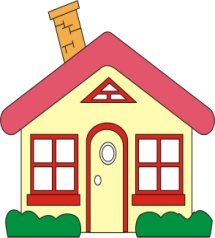 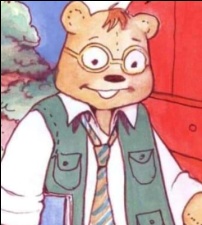 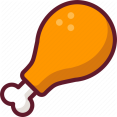     h c i c e k n 		    m e h o		 	a d d y d       chicken	II. Fill in the blanks ( Điền vào chỗ trống )1. Daddy’s  _______.2.  _______ home.3. He’s my ________.4. Hey! _________  home.5. He’s ______ daddy.